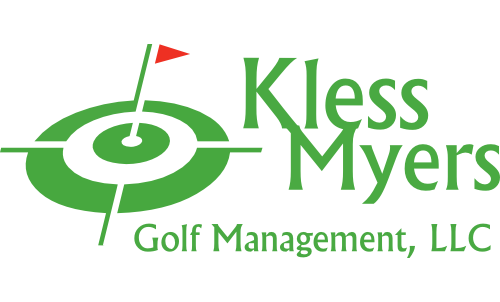 2018 Season Membership ApplicationName:_____________________________________	Address:_______________________________________________________________________________Preferred Phone #: ___________________________	E-Mail: ____________________________________Date of Birth________________________________Membership RatesIndividual	$975.00	$ ___________Senior (62 and above)	$850.00	$ ___________Weekday (non-holiday)	$775.00	$ ___________Senior Weekday (non-holiday)	$650	$ ___________Couples (legally recognized union)	$1375.00	$ ___________Senior Couple (both 62 and above)	$1200.00	$ ___________Senior Couple Weekday (both 62+ non-holiday)	$950.00	$ ___________Family (same house, 2 Adult, 2 under 21 add under 21 $125 ea) 	 $1575.00	$ ___________Junior (under 18)	$275.00	$ ___________Young Adult (18-21)	$375.00	$ ___________Executive (22-29)	$650.00	$ ___________Ladies 	$650.00	$ ___________Distance Membership (over 25 miles on Google Maps)	$650.00	$ ___________Former Life Members (final year)	$800.00 (includes 6 guest passes & Locker)	$ ___________Former Life Couple (final year)	$880.00 (includes 8 guest passes & Lockers)	$ ___________Former Life Family (final year)	$940.00 (includes 8 guest passes & Lockers)	$ ___________	(all former life fees are 50% on account, 50% to golf operations)Lifetime Membership- 50 and under	$10,000.00 / $13,500 Family (per above)	$ ___________Lifetime Membership – over 50	$8000.00 / $10,500 Family	$ ___________Lifetime Membership – over 65	$6,500.00 / $8,000 Family	$ ___________Corporate One Hundred – 100 18 hole rounds w/cart	$2,250.00	$ ___________Corporate Fifty – 50 18 Holes rounds w/cart	$1,250.00	$ ___________(must be purchased with a business account – no individuals)	Range Membership	$250.00	$ ___________Single Rider Cart Membership	$550.00 / $450 Weekday non-holiday only	$ ___________Couple Cart Membership	$900.00	$ ___________Seasonal Locker	$65.00	$ ___________GHIN	$20.00	$ ___________		Sub-Total: $ ___________		+2.5% or +5% $ ___________		TOTAL $ ___________Spouse Name (Couple or Family)______________________________________________Additional Family #1__________________Additional Family #2_________________2018 Membership Drive – Refer a new or former member and receive $100 shop credit (must not have been a member in 2017)